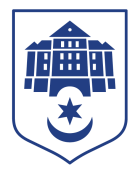 Тернопільська міська радаПОСТІЙНА КОМІСІЯз питань місцевого самоврядування, законності, правопорядку, регламенту та депутатської діяльностіПротокол засідання комісії №1від 27.01.2021Всього членів комісії:	(2) Олег Климчук, Іван Зінь.Присутні члени комісії: 	(2) Олег Климчук, Іван Зінь.Відсутні члени комісії:	(0)Кворум є. Засідання комісії правочинне. На комісію запрошені:Гірчак Ігор – секретар ради;Добрікова Світлана – начальник управління організаційно-виконавчої роботи;Бабій Катерина – головний спеціаліст організаційного відділу ради управління організаційно-виконавчої роботи.Присутні з власної ініціативи: депутат міської ради – Любов Вовк.Головуючий – голова комісії  Олег КлимчукСлухали:	Про затвердження порядку денного, відповідно до листа від 25.01.2021 №316.Результати голосування за затвердження порядку: За–2, проти-0, утримались - 0. Рішення прийнято.ВИРІШИЛИ:  Затвердити порядок денний комісії. Порядок денний засідання:1.  Перше питання порядку денного.СЛУХАЛИ: 	Про внесення змін до рішення міської ради від 05.01.2011р. №6/4/51 «Про затвердження положень про виконавчі органи міської ради»ДОПОВІДАВ:	Ігор ГірчакВИРІШИЛИ: 	Погодити проект рішення міської ради «Про внесення змін до рішення міської ради від 05.01.2011р. №6/4/51 «Про затвердження положень про виконавчі органи міської ради»».Результати голосування за проект рішення: За – 2, проти-0, утримались-0. Рішення прийнято.2.  Друге питання порядку денного.СЛУХАЛИ: 	Про тарифну політику Уряду УкраїниДОПОВІДАВ:	Ігор ГірчакВИРІШИЛИ: 	Погодити проект рішення міської ради «Про тарифну політику Уряду України».Результати голосування за проект рішення: За – 2, проти-0, утримались-0. Рішення прийнято.3.  Третє питання порядку денного.СЛУХАЛИ: 	Про зняття з контролю рішень міської радиДОПОВІДАЛА:	Світлана ДобріковаВИРІШИЛИ: 	Погодити проект рішення міської ради «Про зняття з контролю рішень міської ради» в частині пункту:1.17. Рішення міської ради від 22.02.2019 року № 7/32/28 «Про затвердження Концепції розвитку е-урядування Тернопільської міської територіальної громади на 2019 – 2020 роки».Результати голосування за проект рішення: За – 2, проти-0, утримались-0. Рішення прийнято.Голова комісії								Олег КЛИМЧУКСекретар комісії 								Іван ЗІНЬПро внесення змін до рішення міської ради від 05.01.2011р. №6/4/51 «Про затвердження положень про виконавчі органи міської ради»Про тарифну політику Уряду УкраїниПро зняття з контролю рішень міської ради